Online Supplemental TablesOnline Table 1. Median and Interquartile range of poverty by race/ethnicityOnline Table 2. Distribution of racial/ethnic groups by overall poverty quartilesDistribution for missing area-level poverty (tract n = 22) not reported. As a result, reported race/ethnicity specific n and percent will not add to total population n and percent.Online Table 3. Fully adjusted regression results using overall poverty distributionOnline Supplemental FiguresOnline Figure 1. Data linkage: NHANES, U.S. Census, American Community Survey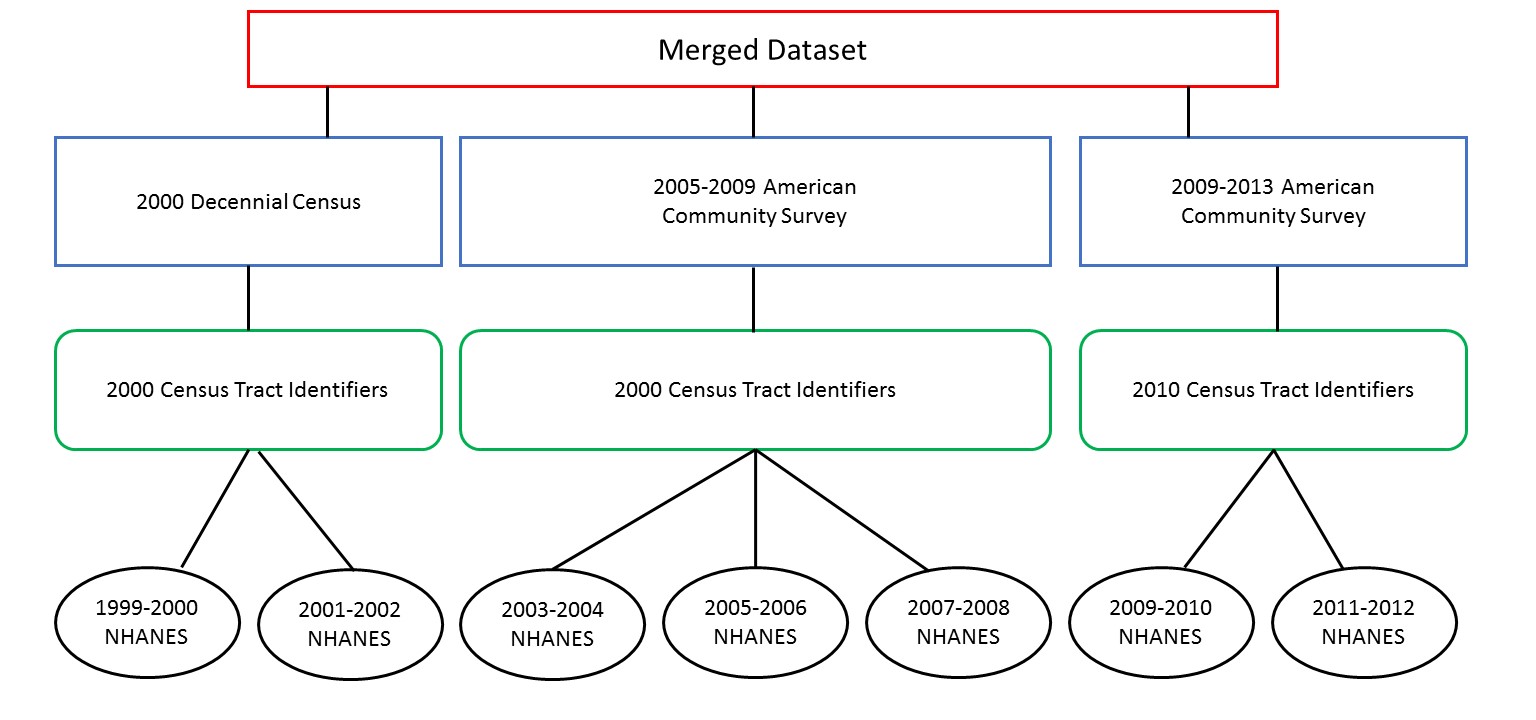 Online Figure 2. Area-level Poverty and Cardiometabolic dysfunction: race-specific odds ratios and 95% confidence intervals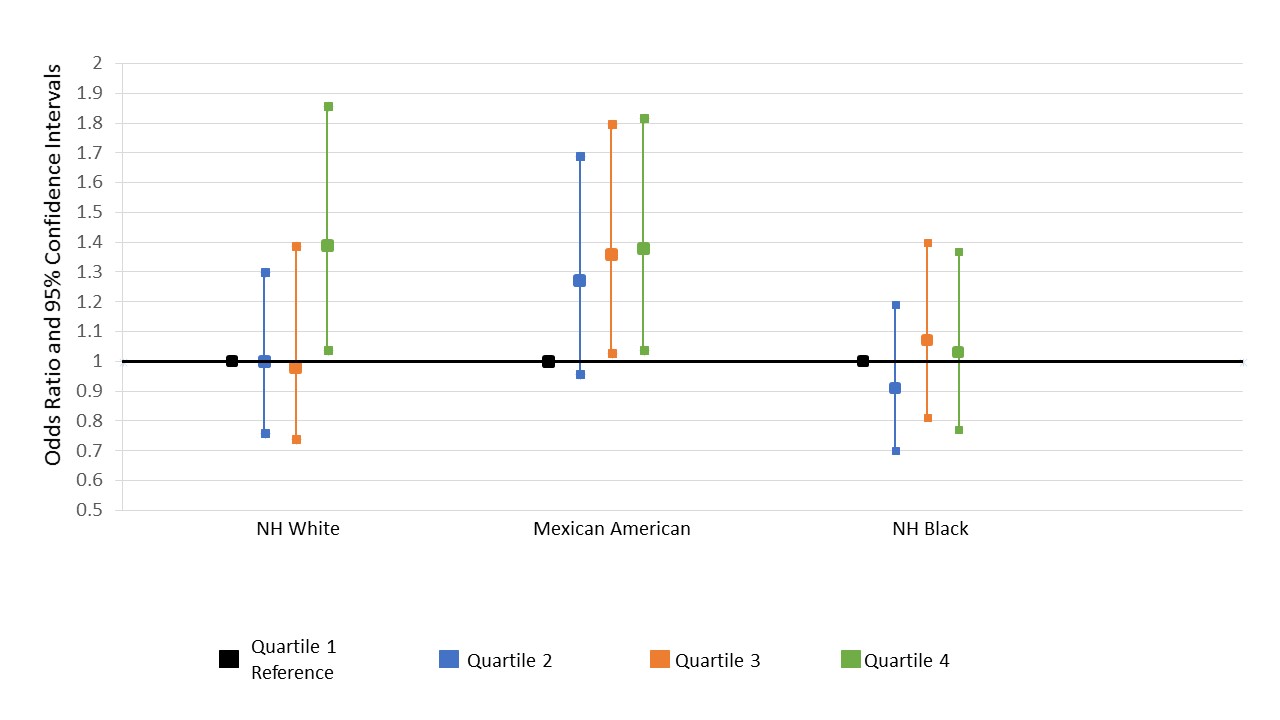 Race/EthnicityMedian (%)Interquartile Range (%)White8.5 4.9, 14.0Black21.210.4, 32.3Mexican American17.811, 27.5Area-level PovertyArea-level PovertyArea-level PovertyArea-level PovertyArea-level PovertyArea-level PovertyArea-level PovertyArea-level PovertyQuartile 1N (% in quartile)% Race/ethnic PopulationQuartile 2N (% in quartile)% Race/ethnic PopulationQuartile 3N (% in quartile)% Race/ethnic PopulationQuartile 4N (% in quartile)% Race/ethnic PopulationTotal population (n= 10415)2599 (100)-2615(100)-2584(100)-2595(100)-White (n= 2756) 1257 (48.37)45.61880 (33.65)31.93418 (16.18)15.17194 (7.48)7.04Black (n= 3052) 525 (20.20)17.02573 (21.91)18.77794 (30.73)26.011152 (44.39)37.74Mex.Am. (n= 3342) 484 (18.62)14.48819 (31.32)24.501079 (41.76)32.28954 (36.76)28.54 Other (n= 1265)333 (12.81)26.32343 (13.12)27.11293 (11.33)23.16295 (11.37)23.32Overall poverty distributionOverall Poverty DistributionOverall Poverty DistributionOverall Poverty DistributionVariableCardiometabolic Dysfunction(n= 10415)OR (95% CI)NH White(n=  2756)OR (95% CI)NH Black(n=  3052)OR (95% CI)Mexican American(n = 3342)OR (95% CI)Area-level poverty Quartile 1Ref.Ref.Ref.Ref.Quartile 21.05 (.92, 1.20)1.06 (0.86, 1.33)1.06 (0.77, 1.45)1.22 (0.86, 1.73)Quartile 31.27 (1.11, 1.45)1.54 (1.15, 2.05)1.07 (0.79, 1.44)1.63 (1.17, 2.28)Quartile 41.25 (1.10, 1.43)1.60 (1.09, 2.34)1.18 (0.87, 1.59)1.52 (1.08, 2.13)